										ПРОЕКТ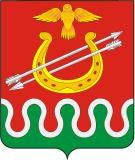 Администрация Боготольского районаКрасноярского краяПОСТАНОВЛЕНИЕг. Боготол___________2021 года								№ ______ – пО внесении изменений в постановление администрации Боготольского района от 10 октября 2013 года №759-п «Об утверждении муниципальной программы Боготольского района Красноярского края «Обеспечение доступным и комфортным жильем граждан Боготольского района» В соответствии со статьей 179 Бюджетного кодекса Российской Федерации, со статьей 30 Устава Боготольского района, Постановлением администрации Боготольского района от 05 августа 2013 года №560-п «Об утверждении порядка принятия решений о разработке муниципальных программ Боготольского района, их формировании и реализации», руководствуясь статьей 18 Устава Боготольского района, ПОСТАНОВЛЯЮ: Внести в постановление администрации Боготольского района от 10 октября 2013 года №759-п «Об утверждении муниципальной программы Боготольского района Красноярского края «Обеспечение доступным и комфортным жильем граждан Боготольского района» следующие изменения:1.1.в паспорте программы:1.1.1.строку «Информация по ресурсному обеспечению муниципальной программы Боготольского района, в том числе по годам реализации программы» изложить в следующей редакции:1.2. пункт 7 «Информация о ресурсном обеспечении программы» изложить в следующей редакции:Всего на реализацию программных мероприятий потребуется 49128,1 тыс. рублей в том числе:за счет средств краевого бюджета:2014 г. – 9579,0;2015 г. – 309,4;2016 г. – 2535,0;2017 г. – 171,8;2018 г. – 315,5;2019 г. -  344,1;2020 г.- 154,8;2021 г. – 0;2022 г. – 0;2023 г. - 0.за счет федерального бюджета:2014 г. – 0,0;2015 г. – 116,0;2016 г. – 154,3;2017 г. – 67,4;2018 г. – 216,3;2019 г. -  197,4;2020 г.- 46,5;2021 г. – 0;2022 г. – 0;2023 г. - 0.за счет местного бюджета:2014 г. – 2522,2;2015 г. – 2168,9;2016 г. – 2394,1;2017 г. – 2309,9;2018 г. -  2698,5;2019 г.  -  3163,2:2020 г. – 3615,5;2021 г. – 5080,4;2022 г.- 5080,4;2023г.-5080,4.Вопрос об объемах финансирования мероприятий программы из средств местного бюджета уточняется в случае выделения средств из краевого бюджета.2. Контроль над исполнением постановления возложить на заместителя главы Боготольского района по строительству, архитектуре и жилищно-коммунальному хозяйству – начальника отдела Романову Э.Б.3.Постановление опубликовать в периодическом печатном издании «Официальный вестник Боготольского района» и разместить на официальном сайте Боготольского района в сети Интернет (www.bogotol-r.ru).4. Постановление вступает в силу в день, следующий за днем его официального опубликования.Глава Боготольского района                                               		В.А.ДубовиковИнформация по ресурсному обеспечению муниципальной программы Боготольского района, в том числе в разбивке по источникам финансирования по годам реализации программыВсего объемфинансирования48321,0 тыс.руб. по годам:2014 г. – 12101,2;2015 г. – 2594,3;2016 г. – 5083,4;2017 г. – 2549,1;2018 г. – 3230,3;2019 г. -  3704,7;2020 г.- 3816,8;2021 г. – 5080,4;2022 г. – 5080,4;2023 г.- – 5080,4.в т.ч.Информация по ресурсному обеспечению муниципальной программы Боготольского района, в том числе в разбивке по источникам финансирования по годам реализации программыКраевой бюджет (тыс. руб.)2014 г. – 9579,0;2015 г. – 309,4;2016 г. – 2535,0;2017 г. – 171,8;2018 г. – 315,5;2019 г. -  344,1;2020 г.- 154,8;2021 г. – 0;2022 г. – 0;2023 г. - 0.Местный бюджет (тыс. руб.)2014 г. – 2522,2;2015 г. – 2168,9;2016 г. – 2394,1;2017 г. – 2309,9;2018 г. -  2698,5;2019 г.  -  3163,2: 2020 г. – 3615,5;2021 г. – 5080,4;2022 г. – 5080,4;2023 г. – 5080,4.Федеральный бюджет (тыс. руб.)2014 г. – 0,0;2015 г. – 116,0;2016 г. – 154,3;2017 г. – 67,4;2018 г. – 216,3;2019 г. -  197,4;2020 г.- 46,5;2021 г. – 0;2022 г. – 0;2023 г. - 0.